 TECHNICAL ADVISORY GROUP ON THETRAVELLER IDENTIFICATION PROGRAMME (TAG/TRIP) FOURTH MEETINGMontréal, 11 to 13 October 2023TITLE(Presented by xxxxxxxxxxxxxxxxxx)INTRODUCTION...OTHER 1...OTHER 2...OTHER 3...OTHER 4...OTHER 5...OTHER 6...OTHER 7...OTHER 8...OTHER 9...CONCLUSION...— — — — — — — —APPENDIX ATITLE— — — — — — — —APPENDIX BTITLE— END —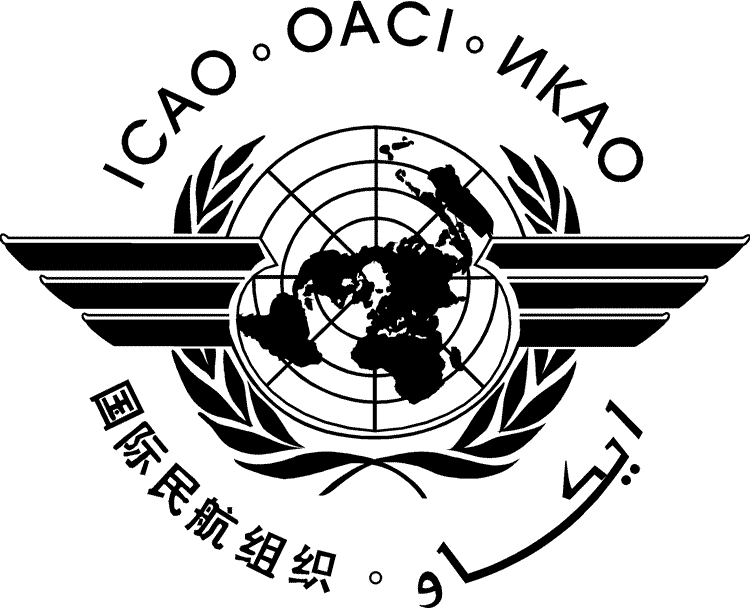 International Civil Aviation OrganizationINFORMATION PAPERAgenda Itemxx:xxxxxxxxxxxxxxxxxxxxxxxSUMMARYSUMMARYElement of the ICAO TRIP Strategy:Financial implications:References:TAG/TRIP/4-IP/xxAppendix AEnglish onlyTAG/TRIP/4-IP/xxAppendix BEnglish only